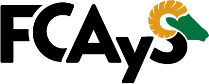 Universidad Autónoma de Baja California Facultad de Ciencias Administrativas y Sociales Formato de Tutoría 2022-1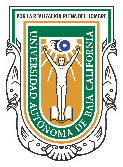 3er. Semestre Licenciado en Contaduría Grupo 31 matutino; Grupo 32 vespertino;Matrícula:	 Nombre:Correo institucional:Fecha:	/	/2022 	@uabc.edu.mxCel.	Grupo actual:  	Instrucciones: coloca una “X” en las materias a solicitar al tutor*Solo en caso de no haber aprobado alguna materia en semestres anterioresPÁGINAS QUE DEBES ATENDER COMO REQUISITO DE REINSCRIPCIÓN:Selección de Carrera y Encuesta de Seguimiento: http://reinscripciones.uabc.mx/Evaluación a tutor: http://tuttorias.uabc.mxREINSCRIPCIONES: Para reinscribirte: http://reinscripciones.uabc.mxPÁGINA PARA PAGOS: Obtención de recibo y periodo de pago: http://pagos.uabc.mx/ClaveMATERIAS OBLIGATORIAS(X)(X)38984Fundamentos de Metodología de Investigación38985Contabilidad Financiera38986Ética y Profesión Contable38987Matemáticas Financieras38988Fundamentos de DerechoClaveMATERIAS OPTATIVAS(X)(X)39019Diseño Organizacional39020Técnicas de NegociaciónClaveMATERIAS REPROBADAS *OportunidadOportunidad2da3era